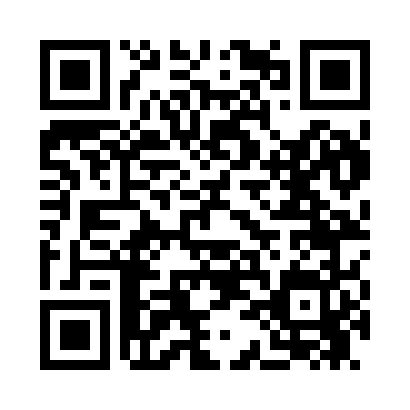 Prayer times for Slate Hill, New York, USAMon 1 Jul 2024 - Wed 31 Jul 2024High Latitude Method: Angle Based RulePrayer Calculation Method: Islamic Society of North AmericaAsar Calculation Method: ShafiPrayer times provided by https://www.salahtimes.comDateDayFajrSunriseDhuhrAsrMaghribIsha1Mon3:485:291:025:038:3510:162Tue3:485:291:025:038:3510:163Wed3:495:301:025:038:3510:154Thu3:505:301:025:048:3510:155Fri3:515:311:035:048:3410:146Sat3:525:311:035:048:3410:147Sun3:535:321:035:048:3410:138Mon3:535:331:035:048:3310:129Tue3:545:331:035:048:3310:1210Wed3:555:341:035:048:3210:1111Thu3:575:351:045:048:3210:1012Fri3:585:361:045:048:3110:0913Sat3:595:361:045:048:3110:0814Sun4:005:371:045:048:3010:0715Mon4:015:381:045:048:3010:0616Tue4:025:391:045:048:2910:0517Wed4:035:401:045:038:2810:0418Thu4:055:411:045:038:2810:0319Fri4:065:411:045:038:2710:0220Sat4:075:421:045:038:2610:0121Sun4:085:431:045:038:2510:0022Mon4:105:441:045:038:249:5823Tue4:115:451:045:028:239:5724Wed4:125:461:045:028:239:5625Thu4:145:471:045:028:229:5426Fri4:155:481:045:028:219:5327Sat4:165:491:045:018:209:5228Sun4:185:501:045:018:199:5029Mon4:195:511:045:018:189:4930Tue4:215:521:045:008:179:4731Wed4:225:531:045:008:169:46